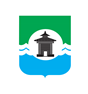 24.04.2024 года № 532РОССИЙСКАЯ ФЕДЕРАЦИЯИРКУТСКАЯ ОБЛАСТЬДУМА БРАТСКОГО РАЙОНАРЕШЕНИЕО деятельности антинаркотической комиссии  муниципального образования «Братский район» за 2023 годЗаслушав информацию заместителя мэра по социальным вопросам – начальника Управления по социальной политике и культуры администрации муниципального образования «Братский район» Оксаны Александровны Гомзяковой о деятельности антинаркотической комиссии муниципального образования «Братский район» за 2023 год, руководствуясь статьями 30, 33, 46 Устава муниципального образования «Братский район»,  Дума Братского районаРЕШИЛА:1. Информацию заместителя мэра по социальным вопросам – начальника Управления по социальной политике и культуры администрации муниципального образования «Братский район» Оксаны Александровны Гомзяковой о деятельности антинаркотической комиссии муниципального образования «Братский район» за 2023 год принять к сведению (прилагается).2. Настоящее решение разместить на официальном сайте муниципального образования «Братский район» - www.bratsk-raion.ru.Председатель Думы Братского района					                   С.В. КоротченкоПриложение к решению Думы Братского районаот 24.04.2024 года № 532О деятельности антинаркотической комиссии  муниципального образования «Братский район» за 2023 годАнтинаркотическая комиссия муниципального образования «Братский район» является органом, обеспечивающим взаимодействие деятельности территориальных органов местного самоуправления муниципального образования «Братский район» (далее — муниципальное образование) по противодействию незаконному обороту наркотических средств, психотропных веществ и их прекурсоров, реализует Стратегию государственной антинаркотической политики РФ (Указ Президента от 23.11.2020 г. № 733),  руководствуясь федеральным законом от 8 января 1998 г. ФЗ №3 «О наркотических средствах и психотропных веществах» (с последними изменениями от 29.12.2022 года № 640-ФЗ) и другими нормативно-правовыми актами.Основными задачами комиссии являются:1) участие в формировании и реализации на территории Братского района государственной политики в области противодействия незаконному обороту наркотических средств, психотропных веществ и их прекурсоров, подготовка предложений по совершенствованию законодательства в этой области, а также представление ежегодных докладов о деятельности комиссии в антинаркотическую комиссию Иркутской области;2) координация деятельности территориальных органов федеральных органов исполнительной власти и органов исполнительной власти муниципального образования по противодействию незаконному обороту наркотических средств, психотропных веществ и их прекурсоров, а также организация их взаимодействия с органами местного самоуправления муниципального образования, общественными объединениями и организациями;3) разработка мер, направленных на противодействие незаконному обороту наркотических средств, психотропных веществ и их прекурсоров, в том числе на профилактику этого оборота, на повышение эффективности реализации целевых программ муниципального образования;4) анализ деятельности органов местного самоуправления муниципальных образований Братского района в сфере профилактики наркомании;5) сотрудничество с органами государственной власти других муниципальных образований в области противодействия незаконному обороту наркотических средств, психотропных веществ и их прекурсоров, в том числе подготовки проектов соответствующих совместных решений.Для выполнения поставленных задач антинаркотическая комиссия:1) принимает в пределах своей компетенции решения, касающиеся -организации, координации, совершенствования и оценки эффективности деятельности государственных органов и органов местного самоуправления МО «Братский район» по противодействию незаконному обороту наркотических средств, психотропных веществ и их прекурсоров, осуществляет контроль за исполнением их решений; 2) запрашивает и получает в установленном законодательством РФ порядке необходимые материалы и информацию от государственных органов и  органов  местного самоуправления МО «Братский район»;3) привлекает для участия в работе Комиссии должностных лиц и специалистов подразделений государственных органов и органов местного самоуправления МО «Братский район», а также представителей организаций и общественных объединений.Изданы нормативные и регламентирующие документы главы муниципального образования в области противодействия распространению наркомании1. Положение об антинаркотической комиссии МО «Братский район» (постановление мэра Братского района № 686 от 30.11.2021 г.).2.  План заседаний антинаркотической комиссии МО «Братский район» на 2023 год.3. План мероприятий по выявлению и уничтожению дикорастущих и незаконных посевов растений, содержащих наркотические средства на территории МО «Братский район» на 2023 год (утвержден мэром Братского района и начальником МУ МВД России «Братское»). 5. План реализации мероприятий муниципальной программы по профилактике наркомании и других социально-негативных явлений на 2023 год (утвержден мэром Братского района).6. План мероприятий по развитию антинаркотического движения на территории МО «Братский район» на 2021-2023 годы.7. План по реализации Стратегии государственной антинаркотической политики РФ до 2030 года на территории МО «Братский район» на период с 2021 по 2030 год. 8. Регламент об организации деятельности антинаркотической комиссии (Постановление мэра № 219 от 30.08.2013г.).Наркоситуация в Братском районеОценка наркоситуации в муниципальных образованиях области осуществляется за предшествующий год в 1 квартале текущего года, в основу оценки наркоситуации на территории Братского района в 2023 году взяты данные, поступившие в Электронную систему мониторинга данных в сравнении с данными за 2022 год. Электронная система мониторинга наркоситуации находится под контролем Правительства Иркутской области. Данные для мониторинга ежеквартально в Комиссию (АНК) предоставляют: отдел по борьбе с незаконным оборотом наркотиков Межмуниципального управления Министерства внутренних дел России «Братское», управление образования, отдел культуры, молодежной политики и спорта, ОГБУЗ «Братская районная больница».           По итогам мониторинга наркоситуация в муниципальном образовании «Братский район» в 2023 году оценивается как нейтральная, по итогам 2022 года наркоситуация в муниципальном образовании «Братский район» оценивалась как нейтральная. В 2023 году:Всего преступлений в сфере незаконного оборота наркотиков за период 2023 года сотрудниками ОНК МУ МВД России «Братское» было выявлено 38 преступлений (АППГ  33), из них раскрыто  19 (АППГ– 18). Из общего числа преступлений выявлено сбытов наркотических средств (ст.228.1 УК РФ) – 23 (АППГ-18), из них раскрыто  8 (АППГ -  13), по ст.  232 УК РФ (содержание притона) в отчетном периоде выявлено   1 преступление (ААПГ - 0). Выявлено преступлений, совершенных в составе ОПГ - 0 (АППГ-  2), в группе лиц по предварительному сговору – 9 (АППГ - 3).  Направлено в суд – 25 уголовных дел (АППГ - 14). Количество изъятых из незаконного оборота наркотических средств значительно уменьшилось и составило 1290 гр.  (АППГ  9091 грамм), из них 1251 гр.  растительного происхождения (АППГ  - 2618 грамм), 765 миллиграмм – синтетических наркотических средств (АППГ – 0). По линии административной практики в отчетный период сотрудниками МУ МВД России «Братское» составлено     30 протоколов (АППГ   -   13)   об административных правонарушениях в сфере незаконного оборота наркотических средств. Несовершеннолетних – 0.Количество лиц, состоящих на учете с синдромом зависимости от наркотических средств (наркомания) – 131 человек (АППГ-134), из них несовершеннолетних – 0 человек. В течение 2023 года поставлено на учет 13 человек, из них с употреблением опиоидов – 8 человек, канабиноидов -  2 человека, другие виды наркотиков и их сочетания – 3 человека. Профилактика табачной зависимости, сниффинга и других видов химических зависимостей среди обучающихся является целью деятельности Наркопостов. В образовательных организациях МО «Братский район» функционирует 36 наркопостов «Здоровье+».  На учете в наркопосте состоит 76 (АППГ-60) несовершеннолетних, из них: 61 человек – за устойчивое курение или потребления никотиносодержащей продукции; 12 человек – за употребление спиртных напитков; 3 – за употребление токсических веществ. 508 подростков с начала учебного года получили консультативную помощь педагога-психолога в рамках деятельности наркопоста.  3 несовершеннолетних направлены на консультативный приём к врачу-наркологу. В рамках деятельности наркопоста проведено 884 профилактических мероприятий для несовершеннолетних, было охвачено 5164 учащихся. Для родителей было проведено 615 мероприятия по профилактике употребления ПАВ, профилактической работой охвачено 2124 родителей (законных представителей), прсветительских мерприятий 393, охваченных 3524 родителя.В рамках деятельности Наркопостов проводились мероприятия по выявлению несовершеннолетних, склонных к курению, употреблению алкоголя, наркотических и психотропных веществ (тестирование). Также с целью раннего выявления и профилактики употребления наркотических и психотропных веществ, и алкоголя в 2023 году врачом-наркологом в школах проведена 31 лекция, охват слушателей около 1100 человек. 	В 2023 году на прежнем уровне остается число отравлений наркотическими и психотропными средствами среди граждан молодого и среднего возраста, в том числе с летальным исходом (2 случая по данным ОГБУЗ «Братская районная больница») – (АППГ-2).  Итоги работы антинаркотической комиссии в 2023 году.В 2023 году проведено четыре заседания антинаркотической комиссии. Заседания АНК проведены: 30.03.2023 г. 28.06.2023 г. 29.08.2023 г. 29.11.2023 г. Комиссией рассмотрено 15 вопросов, из запланированных 16 вопросов. Рассмотрение вопроса «О привлечении к административной ответственности лиц, управляющих транспортными средствами в состоянии наркотического опьянения, и лиц, работающих на техногенно-опасных производствах и предприятиях с источниками повышенной опасности, но допускающих немедицинское потребление наркотических средств и психотропных веществ» перенесен на 1 квартал 2024 года. Принятые решения исполнены в срок в 2023 году, неисполненных решений не имеется.Тематика рассмотренных вопросов антинаркотической комиссии МО «Братский район»:  - «О результатах работы правоохранительных органов и иных субъектов профилактики в 2022 году и повышение её эффективности на 2023 год».- «Об итогах работы уголовной, административной и медицинской практики, с целью определения наиболее распространенных на территории Братского района видов психоактивных веществ, а также наиболее подверженных наркотизации слоев населения (результатов медицинских освидетельствований, заключений судебно-медицинской экспертизы, структуры состоящих на учете наркопотребителей), за 2022 год. - «Об итогах социально-психологического тестирования обучающихся образовательных учреждений на территории Братского района за 2022 год (анализ результатов тестирования). Проведение информационно-профилактической антинаркотической работы среди несовершеннолетних (посты «Здоровье+», студентов (кабинеты профилактики) за 2022 год, план на 2023 год».- «О результатах развития добровольческого (волонтерского) движения из числа несовершеннолетних обучающихся в образовательных организациях, в профессиональных образовательных организациях», развитие и поддержка муниципального антинаркотического волонтерского движения среди молодежи.- «О результатах мониторинга наркоситуации в Братском районе по итогам 2022 года. О реализации муниципальной программы по профилактике наркомании в МО «Братский район» в 2022 году». - «Об организации работы по своевременному выявлению и уничтожению очагов произрастания дикорастущей конопли и о проблемах в ходе работы, в том числе на землях, находящихся в собственности (пользовании) у физических и юридических лиц, на землях сельскохозяйственного назначения».  - «Об организации индивидуальной работы с подростками, замеченными в употреблении наркотических средств, психотропных веществ, состоящих на учете в Банке данных, а также с их родителями и законными представителями.  - «Об организации и результатах работы с наркопотребителями, состоящими на учетах в учреждениях здравоохранения и в органах внутренних дел в связи с возложенной судом обязанностью пройти диагностику, профилактические мероприятия, лечение от наркомании и (или) медицинской и (или) социальной реабилитации.- «О результатах работы по борьбе с произрастанием дикорастущей конопли на территории МО «Братский район» в 2023 году». - «О профилактике незаконного потребления несовершеннолетними наркотических средств, психотропных веществ, новых потенциально опасных психоактивных веществ, профилактики токсикомании, в том числе сниффинга, и эффективности принимаемых мер в сфере противодействия распространению наркомании в Братском районе». - «Об организации разъяснительной работы путем проведения антинаркотической пропаганды в СМИ, направленной на повышение уровня осведомленности граждан; о последствиях употребления наркотических средств; о правовой ответственности за незаконный оборот наркотических средств и психотропных веществ; о пропаганде ценностей здорового образа жизни; о разъяснении, доступности наркологической помощи, в том числе анонимной.- «О результатах работы по мотивированию на реабилитацию, социализацию и ресоциализацию наркозависимых лиц, в рамках межведомственного соглашения».- «О внедрении инновационных антинаркотических профилактических проектов на территории МО «Братский район». - «Об организации и результатах работы с наркопотребителями, состоящими на учетах в учреждениях здравоохранения и в органах внутренних дел в связи с возложенной судом обязанностью пройти диагностику, профилактические мероприятия, лечение от наркомании и (или) медицинской и (или) социальной реабилитации.- «Об итогах деятельности антинаркотической комиссии МО «Братский район» в 2023 году и утверждении плана работы комиссии на 2024 год».Выездные заседания антинаркотической комиссии МО «Братский район» в период 2023 года не проводились. Общее количество решений, находящихся на контроле антинаркотической комиссии МО «Братский район» в отчетном году составило 13.13 решений были исполнены в срок и в полном объеме.0 решений, исполненных частично;0 решений, исполненных с нарушенными сроками (в т.ч. с учетом продления сроков);неисполненных решений.  Во исполнение протокола заседания антинаркотической комиссии Иркутской области № 2-23 от 30.05.2023 года. п. 3.5  протокола заседания антинаркотической комиссии в Иркутской области от 30 мая 2023 года секретарем антинаркотической комиссии МО «Братский район» 18.07.2023 года (исх.№ 2901) в адрес глав сельских поселений и Вихоревского городского поселения Братского района была направлена информация о принятии ими мер к расширению инфраструктуры наружного наблюдения на территории муниципальных образований в целях профилактики правонарушений и преступлений в сфере незаконного оборота наркотических и психотропных средств. Согласно, поступившей информации от глав сельских поселений установлено, что на территории 23 сельских поселений установлены камеры видеонаблюдения на социально-значимых объектах каждого поселения (администрация, КДЦ, образовательные организации, учреждения здравоохранения, магазины, спортивные площадки и т.д.), в среднем в каждом поселении установлено от 3 до 7 камер наружного наблюдения. В ряде сельских поселений (Илирское МО, Прибрежнинское МО,  Кежемское МО) на 2024 год запланировано приобретение дополнительных камер видеонаблюдения. Имеется необходимость в установке камер видеонаблюдения также на территории Тангуйского МО (с.Зарбь, д. Бада, с. Александрвока и д.Худобок).  Согласно поступившей информации от главы Вихоревского городского поселения Братского района на территории Вихоревского городского поселения установлены 18 камер видеонаблюдения и есть необходимость в установке дополнительных камер видеонаблюдения, вопрос о финансовой возможности выполнения данного мероприятия планируется рассмотреть в 2024 году. п.6.3.1 протокола заседания антинаркотической комиссии в Иркутской области от 30 мая 2023 года антинаркотической комиссией муниципального образования «Братский район» 23 июня 2023 года и 24 июня 2023  организовано проведение профилактического  антинаркотического мероприятия «Под небом голубым», которая осуществляется при активной поддержке Штаба ВВПОД «Юнармия», спортивного общества «Динамо», общественного совета МУ МВД России «Братское», секретаря антинаркотической комиссии администрации Братского района и с участием исполнителя региональной системы профилактики незаконного потребления наркотических средств и психотропных веществ, наркомании и токсикомании.  Целью проведения данного мероприятия является объединение позитивно настроенных граждан Братского района на активизацию борьбы с негативными проявлениями в молодежной среде посредством привлечения несовершеннолетних в мероприятия, направленные на профилактику пивной и табачной зависимости. В проведении данного профилактического мероприятия приняли участие около 200 человек в возрасте от 14 лет. Также с 14 по 16 июня 2023 года на территории с.Александровка муниципального образования «Братский район» были проведены военно-полевые сборы, в ходе проведения которых с участием исполнителя региональной системы профилактики незаконного потребления наркотических средств и психотропных веществ, наркомании и токсикомании были  проведены беседы по профилактике табакокурения, алкоголизма и наркомании, а также направленные на профилактику совершений подростками общественно опасных деяний, были вручены памятки об административной и уголовной ответственности, а также о негативном воздействии наркотических средств на организм в случае их употребления. Данные памятки были предоставлены ОГКУ «ЦПН». В проведении данного мероприятия приняли участие 102 несовершеннолетних в возрасте от 14 до 18 лет.п.4.11.2 протокола заседания антинаркотической комиссии в Иркутской области от 30 мая 2023 года сообщаем, что в муниципальном образовании «Братский район» было организовано обследование территории на предмет выявления очагов произрастания дикорастущей конопли, согласно плану мероприятий по выявлению и уничтожению дикорастущих и незаконных посевов растений, содержащих наркотические средства, утвержденному распоряжением  мэра № 448 от 16.06.2023 года. Утвержден состав рабочей группы по выявлению и уничтожению дикорастущих и незаконных посевов растений, содержащих наркотические средства (распоряжение мэра № 448 от 16.06.2023 года).Главами 9 сельских поселений предоставлена информация о площадях произрастания дикорастущей конопли на их территории. По первоначальной информации глав и по итогам выездов комиссии по выявлению и уничтожению наркосодержащих растений, общая площадь очагов дикорастущей конопли составила 25,35 га в следующих поселениях: п. Прибрежный, с. Большеокинское, с. Калтук, с. Ключи-Булак, с. Тангуй, п. Илир, с. Тэмь, п. Кобь, д. Куватка. Общая площадь произрастания дикорастущей конопли в вышеуказанных поселениях увеличилось по сравнению с АППГ – 23,67 га. Сведения о реестре очагов произрастания конопли прилагаются в таблице (приложение 1).Согласно графику (30.06.; 04.07.; 05.07.) были осуществлены выезды с целью мониторинга проведенной работы по уничтожению дикорастущей конопли. Выданы предписания главам 4 сельских поселений и установлен срок уничтожения дикорастущей конопли (с.Ключи-Булак, с.Тангуй, с.Тэмь, д.Куватка). Кроме того, при осуществлении выездов в с.Ключи-Булак были выявлены дополнительные очаги произрастания дикорастущей конопли общей площадью 0,415 га. Таким образом, общая площадь очагов дикорастущей конопли составила 25,77 га.Были организованы выезды (04.07.; 18.08; 25.08) с целью мониторинга участков по уничтожению вновь выросшей или выросшей после механической обработки дикорастущей конопли. Осмотр очагов произрастания дикорастущей конопли производился комиссионно, с участием сотрудников ОНК МУ МВД России «Братское» и составлены акты. Выданные предписания своевременно исполнены, выявленные очаги произрастания дикорастущей конопли уничтожены, как механическим путем, так и обработкой гербицидами. Лица, состоящие на учете в ОГКУ «ЦЗН по г.Братску и Братскому району» не привлекались, работы исполнены по договорам ГПХ.Очагов произрастания дикорастущей конопли на обочинах, откосах, разделительных полосах, полосах отвода и подмостовой зоне автомобильных дорог федерального, регионального и межмуниципального значения не зафиксировано.           Информирование населения МО «Братский район» о необходимости своевременного уничтожения очагов произрастания наркосодержащих растений, а также об увеличении суммы штрафов за непринятие мер по уничтожению дикорастущей конопли, проводится на постоянной основе. Главам сельских поселений были направлены новые памятки землепользователям о правовой ответственности и увеличении штрафов за не уничтожение дикорастущей конопли. Также данная информация размещена на информационных стендах в местах массового пребывания граждан. В поселениях Братского района волонтерами организована раздача листовок с обращением к жителям о своевременном уничтожении дикорастущей конопли на собственных участках.	В муниципальном образовании «Братский район», работа по выявлению и уничтожению дикорастущей конопли, а также информированию граждан об ответственности за не уничтожение, продолжается на протяжении всего летнего периода.           Выделение целевых средств на обработку земельных участков, на которых произрастает дикорастущая конопля, осуществляется в рамках подпрограммы «Здоровый район-надежное будущее» муниципальной программы «Молодежь Братского района» на 2022-2027 годы. В основное мероприятие – уничтожение дикорастущей конопли в 2023 году запланировано 97 000 рублей (АППГ-137 000 рублей), произведена закупка гербицидов в количестве 120 литров на сумму 70 180   рублей для химической обработки участков, которые в полном объеме переданы главам поселений для уничтожения дикорастущей конопли.                п.1.3.4 с целью своевременного уничтожения очагов произрастания наркосодержащих растений, секретарем антинаркотической комиссии направляется информация в печатном виде (памятки, листовки) главам сельских поселений об своевременном информировании   населения МО «Братский район» о необходимости своевременного уничтожения очагов произрастания наркосодержащих растений, а также об увеличении суммы штрафов за непринятие мер по уничтожению дикорастущей конопли. Также главам сельских поселений  подготовлены и будут направлены новые памятки для землепользователей о правовой ответственности и увеличении штрафов за несвоевременное уничтожение очагов произрастания наркосодержащих растений. Во исполнение протокола заседания антинаркотической комиссии Иркутской области № 3-23 от 18.09.2023 года. п. 5.3. протокола заседания антинаркотической комиссии в Иркутской области от 18 сентября 2023 года антинаркотической комиссией муниципального образования «Братский район» в адрес глав сельских поселений, а также на имя начальника Управления образования МО «Братский район» была направлена информация о необходимости активизировать деятельность по пропаганде Всероссийского физкультурно-спортивного комплекса «Готов к труду и обороне».В адрес антинаркотической комиссии поступили ответы о проделанной работе в образовательных учреждениях на постоянной основе проводится тестирование учащихся на уроках физической культурой (тесты по нормам ГТО), в ряде населенных пунктов, в т.ч. и в сельских поселениях организованы спортивные клубы, информация о спортивных мероприятиях, а также о значимости ГТО размещены на сайтах администраций, в социальных сетях «Одноклассники», «ВКонтакте», в местных группах и родительских чатах. В госпабликах была активизирована деятельность по пропаганде ВФСК «ГТО», в частности проведено информирование населения о возможности подготовки к прохождению тестирования на базе СК «Таёжный». На сайте Управления образования МО «Братский район» также размещена информация о физкультурно-спортивном комплексе «Готов к труду и обороне». За истекший период 2023 года в муниципальном образовании «Братский район» проведено тестирование  в рамках Всероссийского физкультурно-спортивного комплекса «Готов к труду и обороне», в котором приняли участие 548 человек, из которых 126 человек получили знаки отличия.Информирование и антинаркотическая пропаганда.В рамках антинаркотической пропаганды осуществлено _30_ информационно-пропагандистских мероприятия антинаркотической направленности, в т.ч. размещено в местных СМИ 28 информаций, оборудовано 2 места наружной социальной рекламы (размещено 2 баннера).Распространено __240_ экземпляров методических материалов по вопросам противодействия распространению наркомании: памятки, плакаты ОГКУ «ЦПН» (телефон доверия, уголовная и административная ответственность, «Антинаркотическое волонтерское движение Иркутской области», размещено баннеров – 2 шт.). Размещены ссылки на областные антинаркотические аккаунты на сайтах образовательных организаций Братского района, в социальной сети Интернет, группах мессенджеров.Организовано взаимодействие с 3 общественными объединениями (центр «Ратник», «Юнармия», ОГКУ «Центр реабилитации наркозависимых «Воля») по вопросам антинаркотической деятельности. Проведено 12 совместных мероприятий в части противодействия незаконному обороту наркотических средств, пропаганды здорового образа жизни, профилактики наркомании: Акция «Здоровый район-надежное будущее» Акция «Братский район против наркотиков!»Акция «Под небом голубым»Семинар по профилактике социально-негативных явлений среди молодежи «Все зависит от тебя!», Слет общественных объединений «Точка сбора»,  флешмобы, челленджи,  квесты за здоровый образ жизни.Согласно сведений, предоставленных отделом по борьбе с незаконным оборотом наркотических средств Министерства внутренних дел России «Братское» при постановке на учет лиц, употребляющих наркотические средства без назначения врача, при привлечении лиц к административной или уголовной ответственности за незаконный оборот наркотических средств, сотрудниками отдела по борьбе с незаконным оборотом наркотических средств, а также участковыми уполномоченными на постоянной основе проводятся профилактические беседы с рекомендациями прохождения диагностики, лечения и профилактических мероприятий в специализированных учреждениях. Согласно сведений уголовно-исполнительной инспекции Главного управления федеральной службы исполнения наказаний России по Иркутской области (филиал Братского района) на учете состоит 15 лиц, осужденных по ст.228 УК РФ и ст.228.1 УК РФ, из них 1 осужденное лицо, имеющее по приговору суда обязанность прохождения лечения от наркотической зависимости, с которым также проводятся профилактические беседы по вопросу прохождения лечения и реабилитации.Отделом культуры, молодежной политики и спорта МО «Братский район» были проведены мероприятия, направленные на профилактику незаконного потребления несовершеннолетними наркотических средств, психотропных веществ, новых потенциально опасных психоактивных веществ, профилактики токсикомании, в том числе сниффинга, и эффективности принимаемых мер в сфере противодействия распространения наркомании на территории Братского района. Были проведены такие спортивные мероприятия, как:Кубок мэра по лыжным гонкам II, III, IV этапы, приняли участие более 400 человека, из них 265 несовершеннолетний;Зимний фестиваль «Готов к труду и обороне», приняли участие 90 человек;Всероссийская массовая лыжная гонка «Лыжня России», участвовали – 93 человека, из них несовершеннолетних – 58 человека;Спортивные эстафеты, соревнования по футболу «Кожаный мяч»;Турнир по шахматам;Всероссийская акция «СтопВИЧ СПИД»;Акция, проуроченная ко дню борьбы с курением;Областной марафон северной скандинавской ходьбы;Военно-полевые сборы допризывной молодежи. В спортивных мероприятиях приняли участие 780 человек, из них 550 несовершеннолетние дети.Учреждениями культуры Братского района, в период 2023 года было проведено более 900 детских и подростковых мероприятий: тематические беседы, конкурсы, концерты, развлекательные и познавательные программы, выставки, а также профилактические мероприятия по пропаганде здорового и безопасного образа жизни, нравственно-патриотические мероприятия, по профилактике табакокурения, алкоголизма и наркомании, а также направленные на профилактику совершений подростками общественно-опасных деяний. Учреждения культуры также продолжают осуществлять профилактическую работу, по таким направлениям, как: «Здоровый образ жизни», «Профилактика наркомании, алкоголизма, табакокурения», «Здоровье – да! Наркотики – нет!», «Будущее без наркотиков», «Мир против наркотиков», «Счастливое будущее без наркотиков!», «Давай затушим сигарету», «Нарко-СТОП», «Сила духа и сила воли», «Подросток в мире вредных привычек», «Против зла все вместе», «Я выбираю будущее», «Даже не пробуй», «Знать, чтобы жить», «Не губи себя», «Будущее без наркотиков», «Наркомания – путь в никуда». В работе по профилактике негативных явлений также принимают участие все библиотеки Братского района. Ведутся картотеки, составляются буклеты на тему «Будь осторожен! Наркомания, Курение, алкоголизм», «Помогите Вашему ребенку сказать «НЕТ»!», «Куда ты можешь обратиться, если…». Тематические картотеки, соответствующие позитивным установкам молодежи, ведутся во всех библиотеках: «Молодежные объединения в России», «Молодежь ХХI века», «Нацелься на успех». Отдел культуры, молодежной политики и спорта МО «Братский район» совместно с начальником штаба ВВПОД «ЮНАРМИЯ» местного отделения МО «Братский район», инструкторами по молодежной политике и спорту, сотрудниками учреждений культуры уделяют большое внимание профилактической работе с молодежью.            Мероприятия проводятся ежемесячно в формате информационно-разъяснительных лекций, бесед в направлении формирования волонтерского движения по профилактике потребления психо-активных веществ (ПАВ), кинолекториев, викторин, а также показ презентаций «Антинаркотическое волонтерское движение Иркутской области» («Мы за здоровье», «Топим в массы»).            Каждый год обучающиеся образовательных организаций Братского района принимают участие в областных неделях профилактики «Мы за чистые лёгкие!» и  «Независимое детство!». 	Так, с 27 февраля 2023 года по 03 марта 2023 года прошла неделя «Независимое детство», посвященная всемирному дню борьбы с наркотиками. Участие приняли 36 школ, 2995 учеников с 5 по 11 класс,  718 родителей (законных представителей), 179 педагогов, социальных партнеров 4 человека, всего проведено 250 мероприятий.23 июня 2023 года и 24 июня 2023  организовано проведение профилактического  антинаркотического мероприятия «Под небом голубым», которая осуществляется при активной поддержке Штаба ВВПОД «Юнармия», спортивного общества «Динамо», общественного совета МУ МВД России «Братское», секретаря антинаркотической комиссии администрации Братского района и с участием исполнителя региональной системы профилактики незаконного потребления наркотических средств и психотропных веществ, наркомании и токсикомании.  Целью проведения данного мероприятия является объединение позитивно настроенных граждан Братского района на активизацию борьбы с негативными проявлениями в молодежной среде посредством привлечения несовершеннолетних в мероприятия, направленные на профилактику пивной и табачной зависимости. В проведении данного профилактического мероприятия приняли участие около 200 человек  в возрасте от 14 лет. Также с 14 по 16 июня 2023 года на территории с.Александровка муниципального образования «Братский район» были проведены военно-полевые сборы, в ходе проведения которых с участием исполнителя региональной системы профилактики незаконного потребления наркотических средств и психотропных веществ, наркомании и токсикомании были  проведены беседы по профилактике табакокурения, алкоголизма и наркомании, а также направленные на профилактику совершений подростками общественно опасных деяний, были вручены памятки об административной и уголовной ответственности, а также о негативном воздействии наркотических средств на организм в случае их употребления. В проведении данного мероприятия приняли участие 102 несовершеннолетних в возрасте от 14 до 18 лет.02 сентября 2023 года региональным специалистом по профилактике незаконного потребления наркотических средств и психотропных веществ, наркомании и других социально-негативных явлений, пропаганде здорового образа жизни была проведена командно-интеллектуальная игра среди обучающихся СОШ г. Вихоревка и Братского района «Игры разума», в которых приняли участие 47 учащихся 8-10 классов.08 сентября 2023 года совместно с МАУ ДО «СШ» были проведены военно-полевые игры, программа включала в себя не только спортивные мероприятия, но и разъяснительные беседы на тему «Пассивное курение. Мифы и факты об электронных сигаретах и вейпах». 25-26 сентября 2023 года региональным специалистом по профилактике незаконного потребления наркотических средств и психотропных веществ, наркомании и других социально-негативных явлений, пропаганде здорового образа жизни были проведены групповые тренинги с несовершеннолетними из семей, состоящих в базе данных СОП, направленные на снижение напряжения, изменения негативных жизненных установок, снижение агрессивного поведения у подростков. Были проведены информационно-разъяснительные беседы в формате диалога среди студентов 1-3 курсов филиала № 4 ГАПОУ Иркутской области «БПТ» о мерах ответственности за правонарушения и преступления в сфере незаконного оборота и употребления наркотических ли иных психотропных средств.  Приняли участие 49 человека.30 сентября 2023 года региональным специалистом по профилактике незаконного потребления наркотических средств и психотропных веществ, наркомании и других социально-негативных явлений, пропаганде здорового образа жизни и Центром патриотического воспитания «Ратник» с участием ОГКУСО «Центр социальной помощи семье и детям «Радуга» Братского района», руководителя АНО «Сибирское десантное братство», председателя Совета женщин г.Вихоревка Капраловой Л.В., заместителя директора МАУ ДО «СШ», начальника ОДН ЛО МУ МВД России на транспорте Федотовой К.Д., социального педагога Вихоревской СОШ № 1 Чугунниковой Е.Н., руководителя Всероссийской общественной организации «Молодая гвардия» Радченко А.О,, председателя Думы Вихоревского МО Ремизовой Л.Г. была проведена конференция в формате круглого стола на тему «Формирование здорового образа жизни у детей и молодежи: проблемы и пути их решения». Приняли участие 33 человека.Меры, принимаемые муниципальными органами власти по уничтожению очагов произрастания дикорастущей конопли:Создание нормативно-правовых актов: план мероприятий по выявлению и уничтожению дикорастущих и незаконных посевов растений, содержащих наркотические средства на территории муниципального образования «Братский район» на 2022 год1. Положение об антинаркотической комиссии МО «Братский район» (постановление мэра Братского района № 686 от 30.11.2021г.).2. План заседаний антинаркотической комиссии на 2023 год.3. План мероприятий по выявлению и уничтожению дикорастущих и незаконных посевов растений, содержащих наркотические средства на территории МО «Братский район» на 2023 год.4. Утвержден совместный график проведения рейдов рабочей группы по мониторингу территории МО «Братский район» на предмет произрастания дикорастущих и незаконных посевов растений, содержащих наркотические средства на 2023 год.5. Муниципальная программа  «Молодежь Братского района» подпрограмма «Здоровый район – надежное будущее 2021-2024 годы», утвержденная  постановление мэра Братского района от 13.11.2014 № 285  (действует с последними изменениями от 17.08.2023 № 621). 6) Информирование населения Братского района через СМИ (газета «Братский район», сайт администрации МО «Братский район», сайт Одноклассники группа «Редакция газеты «Братский район» об ответственности за не уничтожение наркосодержащих растений на частных территориях.7) Закупка гербицидов для химической обработки очагов произрастания дикорастущей конопли за счет средств муниципальной программы «Молодежь Братского района» на 2021-2024 годы, подпрограммы «Здоровый район - надежное будущее» на 2021-2024 годы.В рамках реализации муниципальной программы «Молодежь Братского района», подпрограмма «Здоровый район – надежное будущее» общий объем финансирования составил 2 971 399, 00 рублей из местного бюджета, из которых освоено 2 874 055,35 рублей:- на проведение мероприятий, направленных на здоровый образ жизни – 2 777 091,27 рублей;- на уничтожение дикорастущей конопли – 96 964,08 рублей;В отчетном периоде исполнены следующие основные мероприятия:	1. Проведение мероприятий, направленных на раннее выявление незаконных потребителей наркотических средств:-Проведены консультации для родителей и обучающихся в образовательных учреждениях, по вопросу проведения тестирования обучающихся в образовательных учреждениях в целях выявления потребителей наркотических средств и психотропных веществ.-Проведены социологические исследования, анкетирование обучающихся образовательных учреждений района, направленных на выявление уровня наркотизации.- Проведено социально-психологическое тестирование среди учащихся общеобразовательных учреждений, направленное на выявление явной и латентной рискогенности. Прошли тестирование 91,4 % учащихся общеобразовательных учреждений Братского района.2. Антинаркотическая пропаганда, информированность населения:Проведены мероприятия по формированию негативного отношения общества к немедицинскому потреблению наркотических средств. Направлены методические материалы членам антинаркотической комиссии для использования в работе по профилактике наркомании. Размещены баннеры антинаркотической направленности.Размещена информация о проведенных мероприятиях по профилактике незаконного потребления наркотических средств и психотропных веществ, по пропаганде здорового образа жизни в информационно-телекоммуникационной сети «Интернет».Размещены антинаркотические материалы в учреждениях образования, культуры, здравоохранения. Растиражированы материалы для размещения на информационных стендах в поселениях.3. Проведение мероприятий, направленных на здоровый образ жизни:- Организованы мероприятия для несовершеннолетних, молодежи Братского района региональным специалистом ОГКУ «Центр профилактики наркомании»: выезды по школам района с профилактическими беседами.- Организованы и проведены профилактические мероприятия, тренинги среди  молодежи  и несовершеннолетних по профилактике наркомании, токсикомании, табакокурения,  алкоголизма.- Осуществляется поддержка и развитие волонтерского движения из числа несовершеннолетних и молодежи.- Организованы и проведены мероприятия, направленные на формирование  здорового образа жизни среди детей, подростков и молодежи.Проведен комплекс мероприятий по охране здоровья молодежи, такие как:- Всемирный день здоровья, семинар по профилактике социально-негативных явлений; Слет общественных организаций «Точка сбора», Профилактическая акция «Под небом голубым» (во взаимодействии с  общественной организацией «Матери против наркотиков» «Советом ветеранов МВД»); кинолектории;- Организована поддержка деятельности наркопостов в общеобразовательных организациях Братского района. Размещены стенды «Здоровье+» в 36 образовательных организациях.- Направлены методические рекомендации по организации профилактической работы с несовершеннолетними, состоящими на учете в наркопосте, замеченными в употреблении психоактивных веществ, либо вовлеченными в незаконный оборот наркотиков.- Организована занятость несовершеннолетних и молодежи по месту жительства в летний период. Трудоустроено 769 несовершеннолетних граждан.На реализацию мероприятий, направленных на здоровый образ жизни, израсходовано в 2023 году - 2 874 055, 35 рубль.4. Мероприятия по профилактике для лиц, попавших в трудную жизненную ситуацию:- Организована индивидуальная работа по профилактике наркомании с безнадзорными детьми, употребляющими психоактивные вещества, несовершеннолетними, уклоняющиеся от учебы, осужденными несовершеннолетними без изоляции от общества, освободившимися из мест лишения свободы, а также подростками, проживающими в условиях семейного неблагополучия, подростками, находящимися в социально-опасном положении.- Организована индивидуальная работа по профилактике наркомании и других социально-негативных явлений с лицами, отбывающими наказание в исправительных колониях, осужденными без изоляции от общества.5. Проведение мероприятий по повышению квалификации субъектов профилактической деятельности по организации антинаркотической работы:- Организованы семинары молодежной политики, исполнителей региональной системы профилактики наркомании и токсикомании и специалистов иных субъектов профилактической деятельности по организации антинаркотической работы в том числе в режиме ВКС.- Организованы и проведены семинары, круглые столы для работников социальной сферы по формированию приоритета здорового образа жизни, профилактике социально-негативных явлений.- Организованы и проведены выездные семинары, консультации для родителей по вопросам наркопотребления, привлечение родительского актива, общественных объединений к профилактике социально-негативных явлений.- Участвовали в областных семинарах, научно-практических конференциях и других мероприятиях в сфере профилактики наркотической и других зависимостей среди молодежи с целью обобщения и использования положительного опыта, эффективных технологий в сфере профилактики негативных явлений.- Проведена ежегодная районная конференция по профилактике алкогольной, наркотической и других зависимостей среди молодежи с привлечением специалистов в режиме онлайн.С целью осуществления профилактики наркомании на территории Братского района антинаркотической комиссией поставлены задачи на 2024 год, для решения которых необходимо:1. Продолжить работу по информированию населения в СМИ, с широким использованием интернет-ресурсов, размещения на информационных стендах, в местах наибольшего посещения граждан по вопросам антинаркотической профилактике.2. Во взаимодействии с субъектами профилактики осуществлять целевые совместные выезды для проведения профилактической работы, в том числе контроль за лицами, в отношении которых имеется информация об употреблении, хранении и распространении наркотических средств с наркотиками.3.  АНК МО «Братский район» увеличить количество гербицидов до 250 литров и обеспечить распределение по поселениям для уничтожения дикорастущей конопли, в срок до 1 мая 2024 г. 4.  Начальнику отдела по незаконному обороту наркотиков МУ МВД России «Братское» усилить контроль за исполнением предписаний гражданами сельских поселений по уничтожению наркосодержащих растений на собственных участках.6. Отделу земельных отношений МО «Братский район» оказывать содействие главам сельских поселений по выявлению собственников заброшенных участков, на территории которых произрастают наркосодержащие растения.